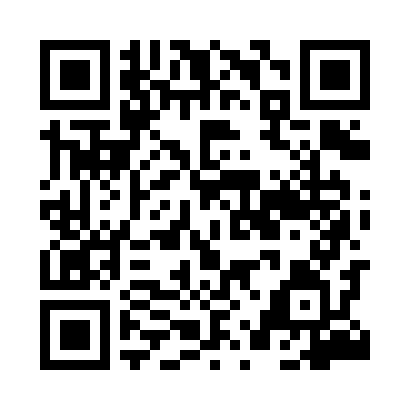 Prayer times for Rzecino, PolandWed 1 May 2024 - Fri 31 May 2024High Latitude Method: Angle Based RulePrayer Calculation Method: Muslim World LeagueAsar Calculation Method: HanafiPrayer times provided by https://www.salahtimes.comDateDayFajrSunriseDhuhrAsrMaghribIsha1Wed2:405:1912:536:038:2810:582Thu2:395:1712:536:048:3010:593Fri2:385:1512:536:058:3111:004Sat2:375:1312:536:068:3311:015Sun2:365:1112:536:078:3511:016Mon2:365:0912:536:088:3711:027Tue2:355:0712:536:098:3911:038Wed2:345:0612:526:108:4011:039Thu2:335:0412:526:128:4211:0410Fri2:325:0212:526:138:4411:0511Sat2:325:0012:526:148:4611:0612Sun2:314:5812:526:158:4711:0613Mon2:304:5712:526:168:4911:0714Tue2:304:5512:526:178:5111:0815Wed2:294:5312:526:188:5211:0916Thu2:284:5212:526:198:5411:0917Fri2:284:5012:526:198:5611:1018Sat2:274:4812:526:208:5711:1119Sun2:274:4712:536:218:5911:1120Mon2:264:4512:536:229:0011:1221Tue2:254:4412:536:239:0211:1322Wed2:254:4312:536:249:0311:1423Thu2:244:4112:536:259:0511:1424Fri2:244:4012:536:269:0611:1525Sat2:244:3912:536:279:0811:1626Sun2:234:3812:536:279:0911:1627Mon2:234:3612:536:289:1111:1728Tue2:224:3512:536:299:1211:1829Wed2:224:3412:536:309:1311:1830Thu2:224:3312:546:309:1511:1931Fri2:214:3212:546:319:1611:20